26. SEPTEMBER – EVROPSKI DAN TUJIH JEZIKOV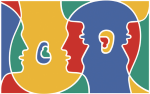 Vsako leto 26. septembra po vsej Evropi praznujemo evropski dan jezikov, prvič pa smo ga praznovali leta 2001. Ta dan je namenjen spoznavanju učenja jezikov in spoznavanju različnih kultur. Z znanjem tujih jezikov in poznavanjem različnih kultur razvijamo osebnostno rast, gospodarsko rast in strpnost do različnosti. A vendarle se ob vsem tem čutimo povezani, saj živimo na enotni celini.Evropska unija ima 27 držav članic, 24 uradnih jezikov, med katerimi je od leta 2004 tudi slovenščina, in tri pisave. Poleg tega se v EU govori več kot 60 regionalnih in manjšinskih jezikov. Evropa nam ponuja zares bogato jezikovno raznoličnost. In temu bogastvu smo v šolskem vsakdanu posvetili tudi mi nekaj časa.Več jezikov znaš, več veljaš. Poznate ta rek? Seveda, v šoli smo ga večkrat slišali.Na naši šoli je nastala simpatična razstava, ki so jo ustvarili učenci in učiteljice. Razstava nam pove, da so jeziki zelo zanimivi in da je učenje tujih jezikov lahko zabavno. Je pa tudi praktično. Če jih znamo, posedujemo posebno kompetenco. Znanje nam pride prav še posebej, če iščemo službo, se zaljubimo v tujko ali tujca ali nenadoma prejmemo ponudbo za dobro službo v tujini. Zato je tako pomembno, da v evropskem prostoru znamo vsaj dva tuja jezika.Sicer pa nismo pri pouku samo govorili o pomenu jezikov, z veseljem smo se tudi poigrali. Izgovarjali smo lomilce jezikov (Zungenbrecherje), reševali kviz o jezikih, si ogledali pozdrave v več kot 40 jezikih in iskali pozdrave in povezave v več jezikih. Mlajši in starejši prijateljski razredi so dan obeležili z druženjem in se preizkusili v lomilcih jezika. Ob tem so zelo uživali, se nasmejali drug drugemu in samim sebi, saj besede niso šle tako zlahka iz ust, kot smo sprva mislili. Pa se kar sami prepričajte ob slikah, da ni tako lahko. Zelo smo uživali in si besedne zveze ponavljali tudi v razširjenem programu in prihodnjih dneh.Mladi radijci Ema, Janez in Enej so se z mentorico Marinko pridružili praznovanju tega dne. Metelkarje so pozdravili in jim zaželeli vse dobro ne le v slovenščini in v romščini, pač pa tudi v ukrajinščini, ruščini, portugalščini, češčini, angleščini, nemščini in bosanščini, torej v jezikih, ki jih govorijo učenci, ki so se nam pridružili v lanskem in letošnjem šolskem letu. Zaključili pa smo z mislijo Lojzeta Kovačiča, ki je zapisal, da je “jezik domovina, ki jo lahko vedno vzameš s seboj”.  V šolski knjižnici pa so učenci lahko listali po razstavljenih slovarjih in knjižnih izdajah v različnih jezikih in si tako bogatili svoj miselno-jezikovni  svet, saj nas češki pregovor uči, da »tisti, ki govorijo več jezikov, živijo več življenj«.  Tako smo z razstavo in  radijskimi minutkami želeli poudariti, kako pomembno je znanje tujih jezikov, zelo pomembno  pa  je tudi spoštovanje maternega jezika, ki ga je treba negovati, ceniti, bogatiti in ga zapustiti prihodnjim rodovom – zanamcem.Vir: Spletna stran OŠ Frana Metelka Škocjan: https://www.frana-metelka-skocjan.si/2022/09/26/26-september-evropski-dan-tujih-jezikov/Jezikoslovci OŠ Frana Metelka Škocjan